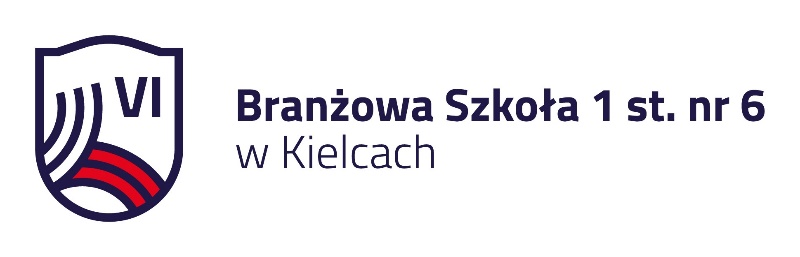 KRYTERIA REKRUTACJI I ZASADY NABORU DO KLAS PIERWSZYCHBRANŻOWEJ SZKOŁY I STOPNIA NR 6na rok szkolny 2023/2024dla absolwentów ośmioletniej szkoły podstawowejKielce, 08.03.2023r. Podstawa prawna:Ustawa z dn. 14 grudnia 2016 r.- Prawo oświatowe (Dz. U. z 2023 r. poz. 900 z późn. zm.)Rozporządzenie Ministra Edukacji i Nauki z dnia 18 listopada 2022 r. w sprawie przeprowadzania postępowania rekrutacyjnego oraz postępowania uzupełniającego do publicznych przedszkoli, szkół, placówek i centrów (Dz.U. 2022 poz. 2431);Rozporządzenie Ministra Edukacji Narodowej z dnia 23 sierpnia 2017  r. w sprawie kształcenia osób niebędących obywatelami polskimi oraz osób będących obywatelami polskimi, które pobierały naukę 
w szkołach funkcjonujących w systemach oświaty innych państw (Dz. U. z 2020 r. poz. 1283);Rozporządzenie  Ministra Edukacji Narodowej z dnia 23 sierpnia 2017 r. W sprawie kształcenia osób niebędących obywatelami polskimi oraz osób będących obywatelami polskimi, które pobierały naukę w szkołach funkcjonujących w systemach oświaty innych państw (Dz. U. z 2023 poz. 2301)Zarządzenie nr 15/2024 Świętokrzyskiego Kuratora Oświaty z dnia 23 lutego 2024 w sprawie wykazu zawodów wiedzy, artystycznych i sportowych, organizowanych przez Świętokrzyskiego Kuratora Oświaty lub inne podmioty działające na terenie szkoły, które mogą być wymienione na świadectwie ukończenia szkoły podstawowej oraz określenia miejsc uznanych za wysokie w tych zawodach, uwzględnianych w postępowaniu rekrutacyjnym i uzupełniającym na rok szkolny 2024/2025 w województwie świętokrzyskim Zarządzenie nr 7/2024 Świętokrzyskiego Kuratora Oświaty z dnia 31 stycznia 2024 w sprawie ustalenia terminów przeprowadzania postępowania rekrutacyjnego, postępowania uzupełniającego, a także składania dokumentów do klas pierwszych do publicznych szkół ponadpodstawowych, branżowych szkół II stopnia, szkół policealnych i szkół dla dorosłych na rok szkolny 2024/2025 w województwie świętokrzyskimI. Informacje ogólne dotyczące rekrutacjiRekrutacja do klasy pierwszej Branżowej Szkoły I stopnia nr 6 w  Kielcach na  rok  szkolny  2024/2025 odbywa  się  z  wykorzystaniem  Systemu  Elektronicznego  Naboru na stronie internetowej: 
https://kielce.e-omikron.pl/W roku szkolnym 2024/2025 w Branżowej Szkole I stopnia nr 6 w  Kielcach planuje się  utworzenie  dwóch jednozawodowych  klas pierwszych. Liczebność klasy: 26 uczniów. Warunkiem przyjęcia do klasy pierwszej jest ukończenie ośmioletniej szkoły podstawowej.Kandydat może wybierać zawód i nauczane języki obce tylko zgodnie z ofertą zaproponowaną  przez szkołę.OFERTA EDUKACYJNABranżowa Szkoła I stopnia nr 6 w Kielcach

6.   O przyjęciu kandydata do klasy pierwszej w Branżowej Szkoły I stopnia nr 6 w  Kielcach  decyduje lokata na liście kandydatów ustalona w wyniku postępowania rekrutacyjnego, oddzielnie dla każdego z zawodów.7.  Jeżeli liczba punktów uzyskana przez kandydata uprawnia go do przyjęcia do większej liczby oddziałów, zostanie on przydzielony do oddziału wskazanego najwyżej na liście preferencji.8. Językiem obcym jest język angielski (kurs kontynuacyjny). II. ZASADY PRZYZNAWANIA PUNKTÓW PRZY REKRUTACJI
1. Maksymalna liczba punktów możliwa do uzyskania w postępowaniu kwalifikacyjnym za oceny z języka polskiego i trzech wybranych przedmiotów, a także za wyniki egzaminu ósmoklasisty oraz inne osiągnięcia kandydata wynosi  200  pkt., w tym:1) liczba punktów możliwych do uzyskania za egzamin ósmoklasisty – 100 pkt.;2) liczba  punktów  możliwych  do  uzyskania  za  oceny  na  świadectwie  ukończenia  szkoły podstawowej z czterech przedmiotów – języka polskiego i trzech obowiązkowych zajęć edukacyjnych  wskazanych  przez  Szkolną  Komisję  Rekrutacyjną  oraz  za  inne  osiągnięcia ucznia wymienione na świadectwie ukończenia szkoły podstawowej – 100 pkt.2. Wyniki egzaminu ósmoklasisty (zawarte w zaświadczeniu o szczegółowych wynikach egzaminu) wyrażone 
w skali procentowej są przeliczane w następujący sposób:1) wynik przedstawiony w procentach z:a) języka polskiego,              b) matematyki - mnoży się przez 0,35;2) wynik przedstawiony w procentach z języka obcego nowożytnego mnoży się przez 0,3.3.  Do  punktacji  osiągnięć  edukacyjnych  uczniów  przyjmuje  się  oceny  z  czterech  przedmiotów obowiązkowych określonych w tabeli zawierającej ofertę edukacyjną szkoły4. Punkty za oceny z zajęć edukacyjnych przyznaje się w następujący sposób:celujący	– 18 pkt.,bardzo dobry             – 17 pkt.,dobry	– 14 pkt.,dostateczny	–   8 pkt.,dopuszczający	         –   2 pkt.5. Maksymalna liczba punktów uzyskanych za oceny (zgodnie z p. II ust. 4) wynosi 72 pkt .6. Kandydat może dodatkowo otrzymać maksymalnie 18 punków za osiągnięcia wyszczególnione na świadectwie ukończenia szkoły podstawowej:1) uzyskanie w zawodach wiedzy będących konkursem o zasięgu wojewódzkim organizowanym przez kuratora oświaty :a)  dwóch lub więcej tytułów finalisty konkursu przedmiotowego – przyznaje się 10 pkt.,b)  dwóch lub więcej tytułów laureata konkursu tematycznego lub interdyscyplinarnego –przyznaje się 7 pkt.,c)  dwóch lub więcej tytułów finalisty konkursu tematycznego lub interdyscyplinarnego –przyznaje się 5 pkt.,d)  tytułu  finalisty konkursu przedmiotowego – przyznaje się 7 pkt.,e)  tytułu laureata konkursu tematycznego lub interdyscyplinarnego – przyznaje się 5 pkt., f) tytułu finalisty konkursu tematycznego lub interdyscyplinarnego – przyznaje się 3 pkt.,2) za świadectwo ukończenia szkoły podstawowej z wyróżnieniem – 7 pkt.;3) uzyskanie wysokiego miejsca w zawodach wiedzy lub innych  o charakterze artystycznym lub sportowym, organizowanych przez kuratora oświaty lub inne podmioty działające na terenie szkoły:4) pozostałe  osiągnięcia,  za  które  kandydat  może  otrzymać  punkty  zostały  określone w Rozporządzeniu Ministra Edukacji Narodowej w sprawie przeprowadzenie postępowania rekrutacyjnego oraz postępowania   uzupełniającego do publicznych przedszkoli, szkół i placówek  oraz  Zarządzenia  Świętokrzyskiego   Kuratora   Oświaty   w   sprawie   zawodów   wiedzy,   artystycznych i  sportowych  organizowanych  przez  kuratora  oświaty  lub  inne  podmioty  działające  na terenie szkoły, które mogą być wymienione na świadectwie ukończenia szkoły podstawowej w roku szkolnym 2021/2023; 5) za osiągnięcia w aktywności na rzecz innych ludzi, zwłaszcza w formie wolontariatu rozumianego, jako systematyczna, dobrowolna (co najmniej w okresie półrocznym), udokumentowana działalność wykonywana ochotniczo i bez wynagrodzenia, np. aktywna współpraca z domem dziecka, hospicjum, schroniskiem dla zwierząt, organizacjami charytatywnymi itp. – maksymalnie 3 pkt.6)  miejsca uznane za wysokie w zawodach wiedzy i artystycznych to miejsca nagrodzone lub uhonorowane zwycięskim tytułem, a także wyróżnienia przyznane na podstawie regulaminów zawodów z wyłączeniem wyróżnień uzyskanych za uczestnictwo;7) w przypadku,  gdy kandydat ma więcej niż jedno szczególne osiągnięcie z takich samych zawodów wiedzy, artystycznych i sportowych, na tym samym szczeblu oraz z tego samego zakresu, wymienione na świadectwie ukończenia, przyznaje się jednorazowo punkty za najwyższe osiągnięcie tego ucznia w tych zawodach, z tym, że maksymalna liczba punktów możliwych do uzyskania za wszystkie osiągnięcia wynosi 
18 pkt.7.  Laureaci i finaliści ogólnopolskich olimpiad przedmiotowych oraz laureaci konkursów o zasięgu wojewódzkim i ponad wojewódzkim, których program obejmuje w całości lub poszerza treści podstawy programowej co najmniej z jednego przedmiotu, przyjmowani są do Szkoły niezależnie od wymogów, o których mowa 
w Kryteriach rekrutacji i zasadach naboru do klas pierwszych.8.  W  postępowaniu  rekrutacyjnym  na  rok  2023/2024  uczeń  przybywający  z  zagranicy  jest przyjmowany do szkoły zgodnie z przepisami  Rozporządzenia MEN  z dnia 23 sierpnia 2017  r. w sprawie kształcenia osób niebędących obywatelami polskimi oraz osób będących obywatelami polskimi, które pobierały naukę w szkołach funkcjonujących w systemach oświaty innych państw (Dz. U. z 2020 r. poz. 1283);III.TERMINARZ REKRUTACJIV. ETAPY POSTĘPOWANIA REKRUTACYJNEGO1. 	Na I etapie postępowania rekrutacyjnego brane są pod uwagę kryteria ustalone przez DyrektoraSzkoły zgodnie z wyżej opisaną punktacją. 2. 	W przypadku równorzędnych wyników uzyskanych przez kandydatów, na II etapie postępowania rekrutacyjnego   przyjmuje   się   kandydatów   z   problemami   zdrowotnymi,   ograniczającymi możliwość wyboru kierunku kształcenia ze względu na stan zdrowia, potwierdzonymi opinią publicznej poradni psychologiczno-pedagogicznej, w tym publicznej poradni specjalistycznej.3. 	W przypadku równorzędnych wyników uzyskanych na II etapie postępowania rekrutacyjnego 
w III etapie brane są pod uwagę następujące kryteria:• 	wielodzietność rodziny kandydata,• 	niepełnosprawność kandydata,• 	niepełnosprawność jednego z rodziców kandydata,• 	niepełnosprawność obojga rodziców kandydata,• 	niepełnosprawność rodzeństwa kandydata,• 	samotne wychowywanie kandydata w rodzinie,• 	objęcie kandydata pieczą zastępczą.Wszystkie wyżej wymienione kryteria mają jednakową wartość.4. 	Jeżeli w wyniku trzech etapów postępowania rekrutacyjnego nadal istnieją równorzędne wyniki, o przyjęciu kandydata do Szkoły decydują kryteria szczegółowe rozpatrywane w następującej kolejności:a.   łączna liczba punktów uzyskanych z egzaminu ósmoklasisty,b.  łączna liczba punktów w zakresie języka polskiego, matematyki i przedmiotów: język obcy nowożytny , plastyka i zajęcia techniczne, d.   wyższa ocena z przedmiotu dodatkowo punktowanego przez szkołę,e.   ocena zachowania.VI. WYMAGANE DOKUMENTY1.   Wniosek o przyjęcie do szkoły wydrukowany z Systemu Elektronicznego Naboru podpisany przez kandydata, jego rodzica lub prawnego opiekuna.2. Kopia  świadectwa  ukończenia  ośmioletniej szkoły podstawowej  oraz  zaświadczenia  o  wynikach  egzaminu  ósmoklasisty  poświadczona przez dyrektora szkoły , którą ukończył kandydat lub kopie poświadczone notarialnie.Szkolna Komisja Rekrutacyjna przyjmuje kopie świadectw ukończenia szkoły i zaświadczeń o szczegółowych wynikach egzaminu  ósmoklasisty  od kandydatów w następujących terminach:3.   Zaświadczenie o uzyskaniu tytułu laureata lub finalisty ogólnopolskiej olimpiady przedmiotowej lub tytułu laureata lub finalisty konkursu przedmiotowego o zasięgu wojewódzkim lub ponad wojewódzkim,  jeżeli nie zostały wpisane na świadectwie.4.  Dokumenty  poświadczające  spełnianie  przez  kandydata  kryteriów  rozpatrywanych  na  II  i IIIetapie postępowania rekrutacyjnego:1)  opinia wydana przez publiczną poradnię psychologiczno-pedagogiczną, w tym poradnię specjalistyczną,2)  orzeczenie o potrzebie kształcenia specjalnego,3)  orzeczenie o niepełnosprawności kandydata, jednego z rodziców, obojga rodziców lub rodzeństwa kandydata,4)  dokument poświadczający objęcie kandydata pieczą zastępczą,5)  prawomocny wyrok sądu rodzinnego orzekający rozwód lub separację,6)  akt zgonu jednego z rodziców,7)  oświadczenie  o  samotnym  wychowywaniu  kandydata  lub  niewychowywaniu  żadnego dziecka wspólnie 
z jego rodzicem.Wymienione dokumenty mogą być złożone w formie:oryginału,notarialnie poświadczonej kopii,urzędowo poświadczonego odpisu lub wyciągu z dokumentu,kopii poświadczonej za zgodność z oryginałem przez rodzica kandydata.Rodzic  lub  opiekun  prawny  składający  oświadczenie  jest  zobowiązany  do  zawarcia  w  nim następującej klauzuli: „Jestem świadomy odpowiedzialności karnej za złożenie fałszywego oświadczenia”.  Sformułowanie  powyższe  zastępuje  pouczenie  o  odpowiedzialności  karnej  za składanie nieprawdziwych oświadczeń.Po zakwalifikowaniu kandydata do szkoły, tj.:od 18 lipca 2024 r.  do 24 lipca 2024r. – rekrutacja podstawowa; 
od 12 sierpnia 2024r. do 21 sierpnia 2024r. – rekrutacja uzupełniająca wymagane jest dostarczenie następujących dokumentów:1)  oryginału świadectwa ukończenia ośmioletniej szkoły podstawowej,2)  oryginału zaświadczenia o wynikach egzaminu  ósmoklasisty,3)  karty zdrowia,4)  dwóch aktualnych fotografii (30 x 42 mm) z danymi na odwrocie (imię i nazwisko).VIII. TRYB ODWOŁAWCZYW terminie 7 dni od ogłoszenia Listy Kandydatów przyjętych i nieprzyjętych Rodzic Kandydata może wystąpić do Przewodniczącego Komisji Rekrutacyjnej z wnioskiem o sporządzenie uzasadnienia odmowy przyjęcia Kandydata do Szkoły. Uzasadnienie sporządza się w ciągu 5 dni od dnia wystąpienia przez Rodzica Kandydata z wnioskiem. Uzasadnienie powinno zawierać liczbę punktów, która  uprawniała  do  przyjęcia  oraz  liczbę  punktów,  którą  Kandydat  uzyskał  w postępowaniu rekrutacyjnym.Rodzic Kandydata może wnieść do Dyrektora Szkoły odwołanie od rozstrzygnięcia Komisji Rekrutacyjnej, 
w terminie 7 dni od dnia otrzymania uzasadnienia. Dyrektor rozpatruje odwołanie w terminie  7  dni  od  dnia  otrzymania.               Dyrektor ZS nr 2 w Kielcach mgr Tomasz Olesiński
L. p.
klasa
Zawód Język 
obcyPrzedmioty punktowane
Planowana liczba uczniów
Planowana liczba uczniów1.  2.1AZ

fotograf

j. angielskijęzyk polski,matematyka, język obcy nowożytny, plastyka lub technika

131.  2.1AZmonter zabudowy i robót wykończeniowych w budownictwie

j. angielskijęzyk polski,matematyka, język obcy nowożytny, technika lub plastyka

13RangazawodówZawody wiedzy i artystyczne Zawody sportoweMiędzynarodowe4 pkt.4pkt. (miejsca od 1 do 8)8)Krajowe3 pkt.3pkt. (miejsca od 1 do 8)Wojewódzkie   2 pkt.2 pkt. (miejsca od 1 do 8)powiatowe1 pkt.1 pkt. (miejsca od 1 do 8)Data Zdarzenie POSTĘPOWANIE REKRUTACYJNE od 13 maja 2024r. godz. 08:00 
do 19 czerwca 2024r. godz. 15:00Złożenie wniosku o przyjęcie do klas ogólnodostępnych do szkoły ponadpodstawowej.od 21 czerwca 2024r. godz. 8.00
do 10 lipca 2024r. godz. 15.00Wprowadzenie do systemu ocen i osiągnięć ze świadectwa i wyników 
z egzaminu ósmoklasisty.Dostarczenie świadectwa ukończenia szkoły podstawowej i zaświadczenia o wynikach egzaminu ósmoklasisty.Możliwość zmiany przez kandydata wniosku o przyjęcie, w tym zamiana szkół do których kandyduje.18 lipca 2024r.

Listy kandydatów zakwalifikowanych i niezakwalifikowanych.od 18 lipca 2024r.
do 24 lipca 2024r. godz. 15:00Potwierdzenie woli nauki.25 lipca 2024r.
Ogłoszenie list przyjętych i nieprzyjętych do szkół.Data Zdarzenie POSTĘPOWANIE UZUPEŁNIAJĄCEod 29 lipca 2024r. godz. 8:00
do 2 sierpnia 2024r. godz. 15:00Złożenie wniosku z uzupełnieniem danych:1. Wprowadzenie do systemu ocen i osiągnięć ze świadectwa i wyników 
z egzaminu ósmoklasisty.
2. Dostarczenie świadectwa ukończenia szkoły podstawowej i zaświadczenia 
o wynikach egzaminu ósmoklasisty.
3. Możliwość zmiany przez kandydata wniosku o przyjęcie, w tym zamiana szkół do których kandyduje. 5-7 sierpnia 2024 r.Próby uzdolnień kierunkowych - testy sprawnościowe. 
Wyniki prób uzdolnień kierunkowych - na bieżąco.12 sierpnia 2024 r. do godz. 10:00
Listy kandydatów zakwalifikowanych i niezakwalifikowanych.od 12 sierpnia 2024 r.
do 21 sierpnia 2024 r. 
do godz. 15:00Potwierdzenie woli nauki.DataGodziny przyjęćod 21 czerwca 2024 r. 
do 10 lipca 2024r. 8.00 - 15.00